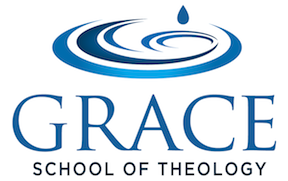                   Folha de Rosto Outono 2021MS-775 Pregação Eficaz (2 Créditos)Descrição do CursoUma introdução à teoria e habilidades básicas de comunicação bíblica, enfatizando como preparar e entregar uma proposição que derive de uma passagem bíblica com precisão, interesse, clareza e relevância. Este é um curso prático onde os alunos irão compartilhar suas habilidades homiléticas em sala de aula, modelando as habilidades e técnicas apresentadas durante o curso.Localização da MatériaAtibaia, BrasilCalendário/Horário		Terças 16 de Março – 11 de Maio Horário 19:00–22:00 (Módulo 4)Contato do ProfessorPre requisitosTH 560Leitura para a MatériaRequeridaBiblia Sagrada Nova Almeida Atualizada será a versão usada no Curso.Lachler, Karl. Prega a Palavra. São Paulo, Edições Vida Nova,1990.Piper, John A Supremacia de Deus na Pregação. São Paulo: Shedd Publicações, 2002.Richard, Ramesh Homilética . São Paulo, Edições Vida Nova, 2005.Ferramentas Complementares de AprendizagemComputador or LaptopAcesso à InternetRESULTADOS DE APRENDIZAGEM DO CURSORESULTADOS ESPERADOS NA APRENDIZAGEMExplicar e implementar a habilidade básica de uma pregação eficaz.Articular uma síntese de questões selecionadas encontradas na área da Homilética.Selecione uma passagem das Escrituras, fazer a exegese e aplicá-la usando a metodologia ensinada em aula.Entender e articular os Princípios da Graça Livre na santificação progressiva.REQUISITOS E TAREFAS DO CURSOLEITURAS (10% 100 pontos)  Tarefa de Leitura: Espera-se que os alunos leiam com antecedência a parte dos livros didáticos que será abordada em cada sessão. O aluno deve estar preparado para discutir de forma inteligente todo o material atribuído.  B.	PREGAÇÃO (40% 400 pontos) Pregação: Cada aluno irá preparar e apresentar em sala de aula 1 sermão de dez a quinze (10-15) minutos. Para tanto, o aluno deve fazer a exegese e oferecer uma mensagem relevante em suas apresentações.	Sermão em Classe (300 pontos)Cada aluno deve participar criticar de maneira “construtiva” os seus colegas. Tal avaliação deve ser útil e não prejudicial, e falada ou escrita de acordo com Efésios 4:15, “Mas falando a verdade em amor . ”O professor disponibilizará formulários de avaliação antes de cada oportunidade de pregação. Sermão (100 pontos)O aluno pregará o mesmo sermão da classe para uma ou duas pessoas de sua escolha em sua localidade. Essa audiência apresentará observações para crescimento do aluno nas áreas de Comunicação, Compreensão e Fidelidade ao Texto Bíblico.C.	TRABALHO ESCRITO (40% 400 pontos)Sermão Escrito: Antes de entregar a mensagem baseada em texto, cada aluno apresentará seus Esboços Exegéticos e Homiléticos, bem como seu Manuscrito em Texto Completo em apoio ao seu sermão. NOTA: Os alunos serão penalizados por não enviarem ao Professor todos os esboços e manuscritos necessários na Oportunidade de Pregação programada.D.  PARTICIPAÇÃO EM SALA DE AULA (10% 100 pontos)Cada aluno começa com o conceito já integral. Sua nota inicial é 100 pontos. A falta de participação nas aulas é que gerará o decréscimo da nota.Política de NotasLeitura 	100	pontos	Pregação	400Trabalho Escrito	400          Interação	100                                                                                   Total	        1000	pontos Agenda da Matéria Informações AcadêmicasAconselhamentoPara obter assistência adicional ou mais informações sobre planos de graduação ou cursos futuros do GSOT, o aluno deve entrar em contato com seu orientador acadêmico através da plataforma Populi. Para orientações quanto a questões ministeriais, pessoais ou espirituais o aluno também contatar Dr. Mark Ellis ou o Departamento de Serviços ao Estudante. Todas as informações compartilhadas serão mantidas em sigilo absoluto.Política de Chamada e PresençaA GSOT acredita que a interação entre o professor e o aluno é uma parte vital do treinamento. Essa interação deve ocorrer na sala de aula e/ou no ambiente virtual. Todas as aulas utilizam o Canvas como o Sistema de Gerenciamento de Aprendizagem (LMS) on-line, independentemente do aluno estar presente numa sala de aula, on-line ou num ambiente híbrido (modelo semipresencial). Todo aluno deve participar do curso semanalmente. Os professores preparam tarefas, normalmente, a cada semana. GSOT avalia a presença e participação acadêmica do aluno nas aulas e cursos, em termos de: 1. Assistência às aulas (presencialmente no local) e/ou às palestras (online pelo Canvas)2. Participação dos fóruns3. Realização de provas, questionários e trabalhos escritos, em geral4. Entrega e/ou postagem de outras tarefas, conforme o plano de estudos do curso. NB: A comunicação do aluno (e-mail ou mensagem de texto) com o professor não constitui, por si só, presença.Se o aluno planejar ausentar-se por motivos pessoais, deverá notificar o professor antecipadamente, para que possa adiantar-se e não perder conteúdos e prazos de entregas de tarefas. Os professores levarão em conta emergências pessoais e familiares, mas é responsabilidade do aluno notificar seu(s) professor(es) o quanto antes sobre possíveis  potenciais interrupções em seus estudos.Matérias Modulares de 8 semanas: os alunos matriculados em matérias modulares de oito semanas que não participam presencialmente (sala de aula) ou remotamente (plataforma) por 14 dias consecutivos receberão uma nota final de F/A (Falha no Atendimento) para a matéria.Integridade AcadêmicaA integridade acadêmica é essencial em nossa busca pela verdade e pela formação espiritual do aluno. Qualquer estudante comprovadamente cometendo qualquer tipo de desonestidade acadêmica, como plágio, trapaça ou falsificação de informações, receberá ação disciplinar. O grau de disciplina dependerá da gravidade e padrão do crime. A primeira infração à integridade acadêmica resultará em um zero automático para a tarefa ou, a critério do membro do corpo docente, no reenvio da tarefa com uma redução de nota. A segunda infração resultará em falha automática do percurso. A terceira infração resultará em demissão acadêmica. Um ano após a demissão, o aluno poderá ser readmitido em seu programa com a condição de que qualquer infração adicional resulte em expulsão imediata e permanente da escola.Tarefas AtrasadasDe acordo com a política da GSOT, tarefas atrasadas sofrerão uma redução de 10% por cada semana de atraso, começando pelo dia depois do prazo vencido, por duas semanas. Após duas semanas, a tarefa receberá uma nota de “0”. Atrasos motivados ou causados por circunstâncias extenuantes de sofrimento, doenças graves ou morte na família justificam o aluno apelar para uma prorrogação de prazos.Conceituação e  NotasEscala Numérica de Notas LegendasDivulgação ao Respeito de Alunos com Deficiências FísicasOs alunos com deficiências que desejam algum tipo de adequação específica, em função de suas limitações, devem comprová-las junto ao Departamento de Serviços ao Estudante. Uma vez confirmado, o Departamento de Assuntos Acadêmicos avaliará o impacto da deficiência no programa acadêmico do aluno e registrará as adequações acadêmicas necessárias. Os instrutores não são obrigados a fornecer adeqauações para deficientes sem as devidas aprovações da GSOT. No Catálogo da GSOT são tratadas as políticas de acesso a pessoas com deficiência.Matérias AcadêmicasQualquer material instrucional disponibilizado para o aluno nas aulas on-line (vídeos, apresentações ou arquivos eletrônicos) não deverá ser compartilhado com nenhum indivíduo ou grupo de pessoa que não pertencia à matéria, tampouco publicado na web sem a permissão por escrito do professor. Dr. Mark A. EllisEscritório: Atibaia, BrasilExpediente: 9:00-17:00Email: mellis@gsot.eduPr. Abmael A. D. FilhoEscritório: Atibaia, BrasilExpediente: 14:00-21:00Email: afilho@gsot.eduResultado de Aprendizagem do Curso (RAC)Este curso contribui para a realização dos Resultados de Aprendizagem do Programa (RAP) mencionados acima, permitindo aos alunos:Explicar e implementar técnicas e estilos de pregação eficazes. Pensar nas várias questões e elementos de uma pregação eficaz.Saber as origens culturais, sociais, políticas, históricas e geográficas básicas de várias passagens selecionadas para pregação.Explicar o significado das passagens-chave e avalie os pontos fortes e fracos das diferentes abordagens da pregação.Aplicar as palavras do Texto Bíblico à vida pessoal.Apreciar a contribuição única de vários autores neste campo de estudo. Identificar o significado do Plano Teocrático para o público original, bem como para os crentes de hoje, e como a mensagem da graça é posicionada em seu meio.SemanaDataAssuntos da AulaTarefas1Março 16Apresentação do Professor e da Classe;  Ementa; O que faz um Sermão um bom sermão; Barreiras da Comunicação do Evangelho no Mundo Contemporâneo.Permanecendo na LinhaParticipação no Fórum2Março 23A PregaçãoO Desafio de Falar em PúblicoTipos de SermõesExposição BíblicaO Uso da Tecnologia no SermãoLer o Artigo “Como pregar Mensagens Expositivas para quem não está acostumado” -Phil NewtonLachler, caps 4 e 53Março 30Pesquisa de um Texto (I) Traçando um Argumento (Apresentação do BibleArc) A Carne e o Esqueleto do TextoRichard,  pp. 31-62 e o Apêndices 1 a 4 4Abril 6Pesquisa de um Texto (II) Considerando os Gêneros Literários;Participação no Fórum5Abril 13Pesquisa de um Texto (III) O Coração do Texto; Cérebro do Sermão; Avaliando um SermãoRichard,  pp. 63-82 e o Apêndices 5 a 8, 12Piper, cap. 7Pregações 3 alunos6Abril 20Desenvolvimento de um Sermão (I) O Coração ou Grande Ideia de um SermãoRichard,  pp. 83-92 e o Apêndices 9Pregações 3 alunos7Abril 27Desenvolvimento de um Sermão (II) O Esqueleto e a Carne do Sermão; Aplicações; Heresia na AplicaçãoRichard,  pp. 93-136 e o Apêndices 10,11,13Pregações 3 alunos8Maio 4Desenvolvimento de um Sermão (III) Introdução ao Sermão; Sentença de Transição: Conclusão; Montando um calendário de pregação;Pregações 3 alunos  A  =  Trabalhos de qualidade excepcional  B	  =  Trabalho de qualidade louvável  C	  =  Trabalho de qualidade aceitável, mas não notável.             (Esse conceito é considerado uma conclusão satisfatória e adequada dos objetivos do curso)      A +     99-100      B+     91-93      C+     83-85      D+     75-77      F        0-77      A           96-98      B        88-90      C        80-82      D        72-74      A-         94-95      B-	 86-87      C-      78-79      D-       70-71IIPF/AAUDIncompletoEm progressoFaltaAluno ouvinte   WP    WFDesistiu / Passando Desistiu / Reprovado (Desistência durante as primeiras noves aula de uma matéria de dezesseis semanas ou durante as primeiras cinco aulas de uma matéria de oito semanas)(Desistência após nove aulas de uma matéria de dezesseis semanas ou após cinco aulas de uma matéria de oito semanas)